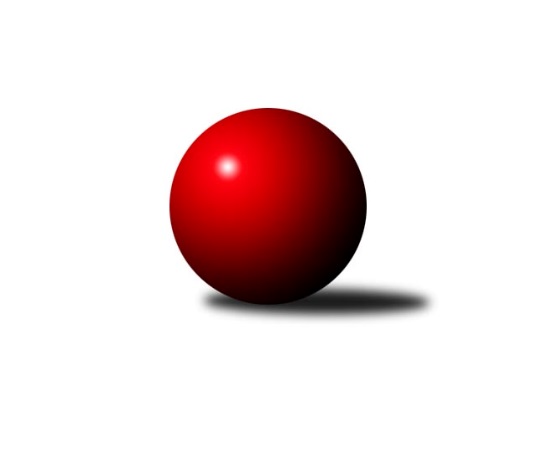 Č.2Ročník 2023/2024	23.9.2023Nejlepšího výkonu v tomto kole: 2634 dosáhlo družstvo: KK Jiskra Rýmařov ˝B˝Krajský přebor OL 2023/2024Výsledky 2. kolaSouhrnný přehled výsledků:TJ Břidličná ˝A˝	- KS Moravský Beroun 	7:1	2608:2449	10.0:2.0	22.9.KK Zábřeh D	- KK Zábřeh  ˝C˝	6:2	2529:2467	8.0:4.0	22.9.HKK Olomouc D	- Horní Benešov ˝C˝	5:3	2554:2490	6.0:6.0	22.9.KK Lipník nad Bečvou ˝A˝	- KK PEPINO Bruntál	6:2	2350:2266	5.0:7.0	23.9.KK Jiskra Rýmařov ˝B˝	- TJ Prostějov ˝B˝	5:3	2634:2566	5.5:6.5	23.9.Tabulka družstev:	1.	TJ Břidličná ˝A˝	2	2	0	0	13.0 : 3.0 	17.0 : 7.0 	 2600	4	2.	KK Jiskra Rýmařov ˝B˝	2	2	0	0	10.0 : 6.0 	12.5 : 11.5 	 2633	4	3.	KK Zábřeh D	2	1	0	1	9.0 : 7.0 	13.0 : 11.0 	 2534	2	4.	TJ Prostějov ˝B˝	2	1	0	1	8.0 : 8.0 	13.5 : 10.5 	 2596	2	5.	KK Zábřeh  ˝C˝	2	1	0	1	8.0 : 8.0 	12.0 : 12.0 	 2569	2	6.	KK Lipník nad Bečvou ˝A˝	2	1	0	1	8.0 : 8.0 	10.0 : 14.0 	 2366	2	7.	HKK Olomouc D	2	1	0	1	7.0 : 9.0 	10.0 : 14.0 	 2529	2	8.	KS Moravský Beroun	2	1	0	1	7.0 : 9.0 	9.0 : 15.0 	 2440	2	9.	KK PEPINO Bruntál	2	0	0	2	5.0 : 11.0 	12.0 : 12.0 	 2390	0	10.	Horní Benešov ˝C˝	2	0	0	2	5.0 : 11.0 	11.0 : 13.0 	 2506	0Podrobné výsledky kola:	 TJ Břidličná ˝A˝	2608	7:1	2449	KS Moravský Beroun 	Vilém Berger	 	 244 	 210 		454 	 1:1 	 412 	 	201 	 211		Daniel Herold	Ivo Mrhal	 	 212 	 206 		418 	 1:1 	 424 	 	199 	 225		Zdeněk Chmela ml.	Jaroslav Zelinka	 	 208 	 222 		430 	 2:0 	 415 	 	198 	 217		Miroslav Zálešák	Josef Veselý	 	 205 	 226 		431 	 2:0 	 390 	 	189 	 201		Zdeněk Chmela st.	Tomáš Fiury	 	 214 	 226 		440 	 2:0 	 408 	 	203 	 205		Erich Retek	Zdeněk Fiury ml.	 	 226 	 209 		435 	 2:0 	 400 	 	202 	 198		Miloslav Krchovrozhodčí:  Vedoucí družstevNejlepší výkon utkání: 454 - Vilém Berger	 KK Zábřeh D	2529	6:2	2467	KK Zábřeh  ˝C˝	Dagmar Jílková	 	 200 	 196 		396 	 0:2 	 458 	 	226 	 232		Valerie Langerová	Antonín Jašek	 	 230 	 189 		419 	 1:1 	 417 	 	224 	 193		Martin Vitásek	František Langer	 	 212 	 231 		443 	 2:0 	 392 	 	177 	 215		Marek Killar *1	Věra Urbášková	 	 195 	 217 		412 	 1:1 	 422 	 	215 	 207		Lukáš Krejčí	Martin Kopecký	 	 195 	 227 		422 	 2:0 	 396 	 	186 	 210		Miroslav Bodanský	Jaroslav Jílek	 	 232 	 205 		437 	 2:0 	 382 	 	204 	 178		Martin Pěničkarozhodčí:  Vedoucí družstevstřídání: *1 od 24. hodu Miroslav ŠtěpánNejlepší výkon utkání: 458 - Valerie Langerová	 HKK Olomouc D	2554	5:3	2490	Horní Benešov ˝C˝	Petr Mandl	 	 210 	 194 		404 	 1:1 	 409 	 	204 	 205		Zdeněk Smrža	Radek Malíšek	 	 236 	 198 		434 	 1:1 	 404 	 	189 	 215		David Láčík	Michal Svoboda	 	 230 	 190 		420 	 1:1 	 386 	 	189 	 197		Pavla Hendrychová	Radek Hejtman	 	 188 	 235 		423 	 1:1 	 460 	 	228 	 232		Jaromír Hendrych	Milan Sekanina	 	 252 	 241 		493 	 2:0 	 380 	 	173 	 207		Zdeněk Žanda *1	Petr Cvrček	 	 193 	 187 		380 	 0:2 	 451 	 	228 	 223		Michal Klichrozhodčí:  Vedoucí družstevstřídání: *1 od 43. hodu Martin ŠvrčinaNejlepší výkon utkání: 493 - Milan Sekanina	 KK Lipník nad Bečvou ˝A˝	2350	6:2	2266	KK PEPINO Bruntál	Eva Hradilová	 	 224 	 216 		440 	 2:0 	 375 	 	200 	 175		Josef Novotný	Kamila Macíková	 	 143 	 181 		324 	 1:1 	 290 	 	154 	 136		František Ocelák	Jaroslav Peřina	 	 214 	 219 		433 	 1:1 	 428 	 	239 	 189		Miluše Kadlecová Rychová	Jan Špalek	 	 186 	 198 		384 	 0:2 	 404 	 	203 	 201		Richard Janalík	Martin Sekanina	 	 194 	 185 		379 	 0:2 	 443 	 	226 	 217		Tomáš Janalík	Petr Hendrych	 	 185 	 205 		390 	 1:1 	 326 	 	188 	 138		Petra Buráňovározhodčí:  Vedoucí družstevNejlepší výkon utkání: 443 - Tomáš Janalík	 KK Jiskra Rýmařov ˝B˝	2634	5:3	2566	TJ Prostějov ˝B˝	Pavel Konštacký	 	 224 	 206 		430 	 0:2 	 461 	 	246 	 215		Roman Rolenc	Jiří Polášek	 	 257 	 205 		462 	 2:0 	 366 	 	169 	 197		Josef Čapka	Michal Ihnát	 	 225 	 204 		429 	 1:1 	 421 	 	197 	 224		David Rozsypal	Martin Kovář	 	 229 	 221 		450 	 1:1 	 439 	 	213 	 226		Václav Kovařík	Jaroslav Heblák	 	 219 	 216 		435 	 1:1 	 442 	 	205 	 237		Josef Jurda	Romana Valová	 	 212 	 216 		428 	 0.5:1.5 	 437 	 	221 	 216		Miroslav Plachýrozhodčí:  Vedoucí družstevNejlepší výkon utkání: 462 - Jiří PolášekPořadí jednotlivců:	jméno hráče	družstvo	celkem	plné	dorážka	chyby	poměr kuž.	Maximum	1.	Roman Rolenc 	TJ Prostějov ˝B˝	469.50	309.5	160.0	1.5	2/2	(478)	2.	Jiří Srovnal 	KK Zábřeh  ˝C˝	467.00	306.0	161.0	3.0	1/1	(467)	3.	Vilém Berger 	TJ Břidličná ˝A˝	461.50	313.5	148.0	8.0	2/2	(469)	4.	František Langer 	KK Zábřeh D	454.50	319.0	135.5	8.0	1/1	(466)	5.	Milan Sekanina 	HKK Olomouc D	453.50	309.5	144.0	11.5	2/2	(493)	6.	Tomáš Janalík 	KK PEPINO Bruntál	452.00	308.5	143.5	2.5	2/2	(461)	7.	Josef Jurda 	TJ Prostějov ˝B˝	452.00	313.0	139.0	7.5	2/2	(462)	8.	Jaromír Hendrych 	Horní Benešov ˝C˝	451.50	317.0	134.5	8.0	2/2	(460)	9.	Martin Kovář 	KK Jiskra Rýmařov ˝B˝	450.00	312.0	138.0	6.0	1/1	(450)	10.	Miroslav Štěpán 	KK Zábřeh  ˝C˝	449.00	309.0	140.0	8.0	1/1	(449)	11.	Valerie Langerová 	KK Zábřeh  ˝C˝	447.50	308.5	139.0	7.5	1/1	(458)	12.	Jaroslav Heblák 	KK Jiskra Rýmařov ˝B˝	446.50	314.5	132.0	13.5	1/1	(458)	13.	Tomáš Chárník 	KK Jiskra Rýmařov ˝B˝	445.00	312.0	133.0	7.0	1/1	(445)	14.	Jiří Polášek 	KK Jiskra Rýmařov ˝B˝	444.50	304.5	140.0	5.5	1/1	(462)	15.	Martin Kopecký 	KK Zábřeh D	444.50	305.5	139.0	8.0	1/1	(467)	16.	Radek Malíšek 	HKK Olomouc D	444.00	309.0	135.0	7.0	2/2	(454)	17.	Michal Klich 	Horní Benešov ˝C˝	441.00	300.5	140.5	4.0	2/2	(451)	18.	Zdeněk Fiury  ml.	TJ Břidličná ˝A˝	440.50	298.5	142.0	2.5	2/2	(446)	19.	Romana Valová 	KK Jiskra Rýmařov ˝B˝	438.00	308.5	129.5	9.0	1/1	(448)	20.	Tomáš Fiury 	TJ Břidličná ˝A˝	437.00	295.5	141.5	8.0	2/2	(440)	21.	Miluše Kadlecová Rychová 	KK PEPINO Bruntál	435.00	298.5	136.5	6.0	2/2	(442)	22.	Miroslav Plachý 	TJ Prostějov ˝B˝	433.50	294.5	139.0	10.5	2/2	(437)	23.	Michal Ihnát 	KK Jiskra Rýmařov ˝B˝	433.00	314.0	119.0	10.0	1/1	(437)	24.	Jaroslav Peřina 	KK Lipník nad Bečvou ˝A˝	431.50	291.5	140.0	6.5	2/2	(433)	25.	Václav Kovařík 	TJ Prostějov ˝B˝	430.00	290.5	139.5	5.5	2/2	(439)	26.	Jiří Neuwirth 	KK Zábřeh D	430.00	320.0	110.0	8.0	1/1	(430)	27.	Ivo Mrhal 	TJ Břidličná ˝A˝	428.50	303.5	125.0	7.5	2/2	(439)	28.	Zdeněk Chmela  ml.	KS Moravský Beroun 	428.00	298.0	130.0	4.0	2/2	(432)	29.	Lukáš Krejčí 	KK Zábřeh  ˝C˝	427.00	304.0	123.0	10.5	1/1	(432)	30.	Michal Svoboda 	HKK Olomouc D	426.00	299.5	126.5	10.5	2/2	(432)	31.	Tomáš Ondráček 	KK Zábřeh  ˝C˝	425.00	274.0	151.0	8.0	1/1	(425)	32.	Pavel Konštacký 	KK Jiskra Rýmařov ˝B˝	423.50	301.5	122.0	11.0	1/1	(430)	33.	Martin Pěnička 	KK Zábřeh  ˝C˝	421.50	297.0	124.5	8.5	1/1	(461)	34.	Martin Vitásek 	KK Zábřeh  ˝C˝	417.00	296.0	121.0	6.0	1/1	(417)	35.	Eva Hradilová 	KK Lipník nad Bečvou ˝A˝	416.50	290.5	126.0	5.5	2/2	(440)	36.	Miroslav Zálešák 	KS Moravský Beroun 	414.50	295.0	119.5	10.0	2/2	(415)	37.	Josef Novotný 	KK PEPINO Bruntál	414.00	287.5	126.5	8.5	2/2	(453)	38.	Zdeněk Smrža 	Horní Benešov ˝C˝	414.00	289.5	124.5	7.5	2/2	(419)	39.	Antonín Jašek 	KK Zábřeh D	412.50	293.5	119.0	8.5	1/1	(419)	40.	Daniel Herold 	KS Moravský Beroun 	412.50	297.0	115.5	8.0	2/2	(413)	41.	David Rozsypal 	TJ Prostějov ˝B˝	412.00	292.5	119.5	13.5	2/2	(421)	42.	Věra Urbášková 	KK Zábřeh D	412.00	297.0	115.0	11.0	1/1	(412)	43.	Josef Veselý 	TJ Břidličná ˝A˝	409.50	295.5	114.0	10.0	2/2	(431)	44.	Radek Hejtman 	HKK Olomouc D	408.00	285.0	123.0	7.0	2/2	(423)	45.	Richard Janalík 	KK PEPINO Bruntál	406.00	279.0	127.0	7.5	2/2	(408)	46.	Jaroslav Jílek 	KK Zábřeh D	403.50	294.0	109.5	12.0	1/1	(437)	47.	Erich Retek 	KS Moravský Beroun 	402.50	301.0	101.5	10.0	2/2	(408)	48.	Petr Hendrych 	KK Lipník nad Bečvou ˝A˝	399.50	278.0	121.5	6.0	2/2	(409)	49.	Miroslav Pokorný 	KK Zábřeh D	399.00	295.0	104.0	10.0	1/1	(399)	50.	Miloslav Krchov 	KS Moravský Beroun 	396.50	281.5	115.0	9.0	2/2	(400)	51.	Miroslav Bodanský 	KK Zábřeh  ˝C˝	396.00	275.0	121.0	13.0	1/1	(396)	52.	Dagmar Jílková 	KK Zábřeh D	396.00	298.0	98.0	15.0	1/1	(396)	53.	Martin Sekanina 	KK Lipník nad Bečvou ˝A˝	395.00	288.5	106.5	13.5	2/2	(411)	54.	Pavla Hendrychová 	Horní Benešov ˝C˝	393.50	282.5	111.0	11.0	2/2	(401)	55.	Jan Špalek 	KK Lipník nad Bečvou ˝A˝	381.50	267.5	114.0	8.0	2/2	(384)	56.	Petr Cvrček 	HKK Olomouc D	380.50	290.5	90.0	15.5	2/2	(381)	57.	Petra Buráňová 	KK PEPINO Bruntál	334.50	247.5	87.0	19.5	2/2	(343)		Jakub Hendrych 	Horní Benešov ˝C˝	435.00	328.0	107.0	10.0	1/2	(435)		Jiří Zapletal 	TJ Prostějov ˝B˝	432.00	299.0	133.0	7.0	1/2	(432)		Jaroslav Zelinka 	TJ Břidličná ˝A˝	430.00	292.0	138.0	7.0	1/2	(430)		Vojtěch Kolla 	HKK Olomouc D	429.00	290.0	139.0	7.0	1/2	(429)		Ivo Mrhal  ml.	TJ Břidličná ˝A˝	416.00	310.0	106.0	14.0	1/2	(416)		Jan Mlčák 	KK PEPINO Bruntál	406.00	292.0	114.0	10.0	1/2	(406)		Petr Mandl 	HKK Olomouc D	404.00	283.0	121.0	11.0	1/2	(404)		David Láčík 	Horní Benešov ˝C˝	404.00	284.0	120.0	11.0	1/2	(404)		Martin Švrčina 	Horní Benešov ˝C˝	393.00	267.0	126.0	10.0	1/2	(393)		Zdeněk Chmela  st.	KS Moravský Beroun 	390.00	303.0	87.0	12.0	1/2	(390)		Daniel Krchov 	KS Moravský Beroun 	381.00	293.0	88.0	17.0	1/2	(381)		Josef Čapka 	TJ Prostějov ˝B˝	366.00	253.0	113.0	11.0	1/2	(366)		Vojtěch Onderka 	KK Lipník nad Bečvou ˝A˝	360.00	237.0	123.0	13.0	1/2	(360)		Kamila Macíková 	KK Lipník nad Bečvou ˝A˝	324.00	242.0	82.0	18.0	1/2	(324)		František Ocelák 	KK PEPINO Bruntál	290.00	195.0	95.0	20.0	1/2	(290)Sportovně technické informace:Starty náhradníků:registrační číslo	jméno a příjmení 	datum startu 	družstvo	číslo startu15964	Jaroslav Zelinka	22.09.2023	TJ Břidličná ˝A˝	1x7682	Josef Čapka	23.09.2023	TJ Prostějov ˝B˝	1x25255	Kamila Macíková	23.09.2023	KK Lipník nad Bečvou ˝A˝	1x
Hráči dopsaní na soupisku:registrační číslo	jméno a příjmení 	datum startu 	družstvo	Program dalšího kola:3. kolo30.9.2023	so	10:00	Horní Benešov ˝C˝ - KK Zábřeh D	30.9.2023	so	10:00	KK Jiskra Rýmařov ˝B˝ - KK Lipník nad Bečvou ˝A˝	30.9.2023	so	14:00	KS Moravský Beroun  - HKK Olomouc D	30.9.2023	so	15:00	TJ Prostějov ˝B˝ - KK Zábřeh  ˝C˝	Nejlepší šestka kola - absolutněNejlepší šestka kola - absolutněNejlepší šestka kola - absolutněNejlepší šestka kola - absolutněNejlepší šestka kola - dle průměru kuželenNejlepší šestka kola - dle průměru kuželenNejlepší šestka kola - dle průměru kuželenNejlepší šestka kola - dle průměru kuželenNejlepší šestka kola - dle průměru kuželenPočetJménoNázev týmuVýkonPočetJménoNázev týmuPrůměr (%)Výkon1xMilan SekaninaOlomouc D4931xMilan SekaninaOlomouc D118.094931xJiří PolášekRýmařov B4621xTomáš JanalíkPEPINO110.914432xRoman RolencTJ Prostějov B4611xJaromír HendrychHor.Beneš.C110.194601xJaromír HendrychHor.Beneš.C4601xEva HradilováKK Lipník A110.164401xValerie LangerováZábřeh C4581xJaroslav PeřinaKK Lipník A108.414332xVilém BergerBřidličná A4541xMichal KlichHor.Beneš.C108.03451